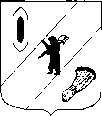 АДМИНИСТРАЦИЯ  ГАВРИЛОВ-ЯМСКОГОМУНИЦИПАЛЬНОГО  РАЙОНАПОСТАНОВЛЕНИЕ30.09.2015   № 1100О внесении изменений в постановление Администрации Гаврилов-Ямскогомуниципального района от 12.12.2013 № 1817В целях уточнения отдельных позиций Муниципальной программы «Создание условий для эффективного управления муниципальными финансами в Гаврилов-Ямском муниципальном районе» на 2014-2018 годы», руководствуясь статьей 26 Устава Гаврилов-Ямского муниципального района,АДМИНИСТРАЦИЯ МУНИЦИПАЛЬНОГО РАЙОНА ПОСТАНОВЛЯЕТ:1. Внести  изменения в постановление Администрации Гаврилов-Ямского муниципального района от 12.12.2013 №1817 «Об    утверждении  муниципальной программы «Создание условий для эффективного управления муниципальными финансами в Гаврилов-Ямском муниципальном районе» на 2014-2018 годы» (далее Программа):1.1.   паспорт Программы изложить в новой редакции (Приложение 1); 1.2. приложение 3 к Программе  «Объём финансовых ресурсов, необходимых для реализации муниципальной целевой программы «Создание условий для эффективного управления муниципальными финансами в Гаврилов-Ямском муниципальном районе» на 2014-2018 гг.» изложить в новой редакции (Приложение 2). 2. Постановление опубликовать в районной массовой газете  «Гаврилов-Ямский вестник» и разместить на официальном сайте Администрации Гаврилов-Ямского муниципального района в сети Интернет. 3. Постановление вступает в силу с момента официального опубликования.Глава Администрациимуниципального района					В.И.СеребряковПриложение 1 к постановлениюАдминистрации Гаврилов-Ямскогомуниципального районаот   30.09. 2015 №  1100 ПАСПОРТ МУНИЦИПАЛЬНОЙ ПРОГРАММЫ ГАВРИЛОВ-ЯМСКОГО МУНИЦИПАЛЬНОГО РАЙОНАПриложение 1 к постановлению Администрации Гаврилов-Ямского                                                       муниципального района     от   30.09.2015   №  1100      Приложение 3 к ПрограммеОбъем финансовых ресурсов, необходимых для реализации муниципальной целевой программы «Создание условий для эффективного управления муниципальными финансами в Гаврилов-Ямском муниципальном районе» на 2014-2018 гг.Наименование муниципальной программыСоздание условий для эффективного управления муниципальными финансами в Гаврилов-Ямском муниципальном районе на 2014-2018 гг.Создание условий для эффективного управления муниципальными финансами в Гаврилов-Ямском муниципальном районе на 2014-2018 гг.Создание условий для эффективного управления муниципальными финансами в Гаврилов-Ямском муниципальном районе на 2014-2018 гг.Создание условий для эффективного управления муниципальными финансами в Гаврилов-Ямском муниципальном районе на 2014-2018 гг.Создание условий для эффективного управления муниципальными финансами в Гаврилов-Ямском муниципальном районе на 2014-2018 гг.Создание условий для эффективного управления муниципальными финансами в Гаврилов-Ямском муниципальном районе на 2014-2018 гг.Ответственный исполнитель муниципальной программыУправление финансов администрации Гаврилов-Ямского муниципального районаУправление финансов администрации Гаврилов-Ямского муниципального районаУправление финансов администрации Гаврилов-Ямского муниципального районаУправление финансов администрации Гаврилов-Ямского муниципального районаУправление финансов администрации Гаврилов-Ямского муниципального районаУправление финансов администрации Гаврилов-Ямского муниципального районаКуратор муниципальной программыНачальник Управления финансов администрации Гаврилов-Ямского муниципального района - Баранова Елена ВитальевнаНачальник Управления финансов администрации Гаврилов-Ямского муниципального района - Баранова Елена ВитальевнаНачальник Управления финансов администрации Гаврилов-Ямского муниципального района - Баранова Елена ВитальевнаНачальник Управления финансов администрации Гаврилов-Ямского муниципального района - Баранова Елена ВитальевнаНачальник Управления финансов администрации Гаврилов-Ямского муниципального района - Баранова Елена ВитальевнаНачальник Управления финансов администрации Гаврилов-Ямского муниципального района - Баранова Елена ВитальевнаСроки реализации муниципальной программы2014-2018 гг.2014-2018 гг.2014-2018 гг.2014-2018 гг.2014-2018 гг.2014-2018 гг.Цель муниципальной программыОбеспечение долгосрочной сбалансированности и устойчивости бюджета Гаврилов-Ямского муниципального района, создание условий для повышения качества управления муниципальными финансами.Обеспечение долгосрочной сбалансированности и устойчивости бюджета Гаврилов-Ямского муниципального района, создание условий для повышения качества управления муниципальными финансами.Обеспечение долгосрочной сбалансированности и устойчивости бюджета Гаврилов-Ямского муниципального района, создание условий для повышения качества управления муниципальными финансами.Обеспечение долгосрочной сбалансированности и устойчивости бюджета Гаврилов-Ямского муниципального района, создание условий для повышения качества управления муниципальными финансами.Обеспечение долгосрочной сбалансированности и устойчивости бюджета Гаврилов-Ямского муниципального района, создание условий для повышения качества управления муниципальными финансами.Обеспечение долгосрочной сбалансированности и устойчивости бюджета Гаврилов-Ямского муниципального района, создание условий для повышения качества управления муниципальными финансами.Объём финансирования муниципальной программы из бюджета муниципального района, в том числе по годам реализации, тыс.руб.182047,697 в том числе по годам 182047,697 в том числе по годам 182047,697 в том числе по годам 182047,697 в том числе по годам 182047,697 в том числе по годам 182047,697 в том числе по годам Объём финансирования муниципальной программы из бюджета муниципального района, в том числе по годам реализации, тыс.руб.2014год2015год2016год2016год2017год2018годОбъём финансирования муниципальной программы из бюджета муниципального района, в том числе по годам реализации, тыс.руб.43604,98767627,7123257232572377923779Перечень целевых  и  ведомственных программ, основных мероприятий, входящих в состав муниципальной программыВЦП «Создание условий для эффективного управления муниципальными финансами»ВЦП «Создание условий для эффективного управления муниципальными финансами»ВЦП «Создание условий для эффективного управления муниципальными финансами»Управление финансов Администрации Гаврилов-Ямского муниципального районаУправление финансов Администрации Гаврилов-Ямского муниципального районаУправление финансов Администрации Гаврилов-Ямского муниципального районаПеречень целевых  и  ведомственных программ, основных мероприятий, входящих в состав муниципальной программыМероприятия по управлению муниципальным имуществом Гаврилов-Ямского муниципального районаМероприятия по управлению муниципальным имуществом Гаврилов-Ямского муниципального районаМероприятия по управлению муниципальным имуществом Гаврилов-Ямского муниципального районаУправление по архитектуре, градостроительству, имущественным и земельным отношениямАдминистрации Гаврилов-Ямского муниципального районаУправление по архитектуре, градостроительству, имущественным и земельным отношениямАдминистрации Гаврилов-Ямского муниципального районаУправление по архитектуре, градостроительству, имущественным и земельным отношениямАдминистрации Гаврилов-Ямского муниципального районаПеречень целевых  и  ведомственных программ, основных мероприятий, входящих в состав муниципальной программыПовышение финансовых возможностей поселений Гаврилов-Ямского муниципального районаПовышение финансовых возможностей поселений Гаврилов-Ямского муниципального районаПовышение финансовых возможностей поселений Гаврилов-Ямского муниципального районаУправление финансов Администрации Гаврилов-Ямского муниципального районаУправление финансов Администрации Гаврилов-Ямского муниципального районаУправление финансов Администрации Гаврилов-Ямского муниципального районаКонтактные лицаБаранова Елена Витальевна – начальник Управления финансов Администрации Гаврилов-Ямского муниципального района (48534) 2 00 41Самарина Ольга Владимировна  - ведущий специалист Управления финансов Администрации Гаврилов-Ямского муниципального района (48534) 2 54 46Баранова Елена Витальевна – начальник Управления финансов Администрации Гаврилов-Ямского муниципального района (48534) 2 00 41Самарина Ольга Владимировна  - ведущий специалист Управления финансов Администрации Гаврилов-Ямского муниципального района (48534) 2 54 46Баранова Елена Витальевна – начальник Управления финансов Администрации Гаврилов-Ямского муниципального района (48534) 2 00 41Самарина Ольга Владимировна  - ведущий специалист Управления финансов Администрации Гаврилов-Ямского муниципального района (48534) 2 54 46Баранова Елена Витальевна – начальник Управления финансов Администрации Гаврилов-Ямского муниципального района (48534) 2 00 41Самарина Ольга Владимировна  - ведущий специалист Управления финансов Администрации Гаврилов-Ямского муниципального района (48534) 2 54 46Баранова Елена Витальевна – начальник Управления финансов Администрации Гаврилов-Ямского муниципального района (48534) 2 00 41Самарина Ольга Владимировна  - ведущий специалист Управления финансов Администрации Гаврилов-Ямского муниципального района (48534) 2 54 46Баранова Елена Витальевна – начальник Управления финансов Администрации Гаврилов-Ямского муниципального района (48534) 2 00 41Самарина Ольга Владимировна  - ведущий специалист Управления финансов Администрации Гаврилов-Ямского муниципального района (48534) 2 54 46п/пНаправления финансированияПредполагаемы объемы финансирования Программы из бюджета муниципального района, тыс. руб.,  в том числе по годамПредполагаемы объемы финансирования Программы из бюджета муниципального района, тыс. руб.,  в том числе по годамПредполагаемы объемы финансирования Программы из бюджета муниципального района, тыс. руб.,  в том числе по годамПредполагаемы объемы финансирования Программы из бюджета муниципального района, тыс. руб.,  в том числе по годамПредполагаемы объемы финансирования Программы из бюджета муниципального района, тыс. руб.,  в том числе по годам201420152016201720181Ведомственная целевая программа Управления финансов администрации Гаврилов-Ямского муниципального района997,98714111011101110111.1.Расходы на оплату информационных услуг542,76410111011101110111.2.Реализация мероприятий ведомственной целевой программы Управления финансов Администрации Гаврилов-Ямского муниципального района155,223400---1.3.Обеспечение казначейской системы исполнения областного и местных бюджетов300----2.Мероприятия по управлению муниципальным имуществом Гаврилов-Ямского муниципального района12841460,56685685682.1.Мероприятия по управлению, распоряжению имуществом, находящимся в муниципальной собственности, и приобретению права собственности 494,51290,53182182182.2.Мероприятия по кадастровым работам, землеустройству, определению кадастровой стоимости и приобретению права собственности789,51703503503503.Повышение финансовых возможностей поселений Гаврилов-Ямского муниципального района4132364756,212157822200222003.1.Дотации  за счёт средств областного бюджета35627492092149822120221203.2.Дотации  за счёт средств бюджета муниципального района400808080803.3.Дотации местным бюджетам на реализацию мероприятий, предусмотренных нормативными правовыми актами органов государственной власти Ярославской области,  поселений52965467,21---3.4.Дотация на реализацию мероприятий, предусмотренных нормативными правовыми актами ОМС-10000---Итого:43604,98767627,71232572377923779